Структура инвестиций в основной капитал по источникам финансирования 
(без субъектов малого предпринимательства и объема инвестиций, 
не наблюдаемых прямыми статистическими методами) 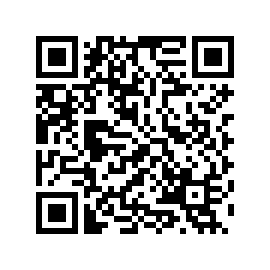 Январь-сентябрь 2022 г.Январь-сентябрь 2022 г.млн рублейв % к итогуИнвестиции в основной капитал2566239,9100в том числе:собственные средства1290481,550,3привлеченные средства1275758,449,7в том числе:кредиты банков320816,212,5из них кредиты иностранных 
банков2986,20,1заемные средства других 
организаций112661,84,4инвестиции из-за рубежа4378,10,2бюджетные средства726880,328,3в том числе из:федерального бюджета167010,16,5бюджетов субъектов Российской Федерации559109,221,8местных бюджетов761,00,0средства государственных 
внебюджетных фондов1520,90,0прочие109501,14,3